Departament Informatyzacjitel. 22 369 23 29         e-mail: sekretariatdinf@gios.gov.pl      ul. Bitwy Warszawskiej 1920 r. 3, 02 – 362 Warszawa		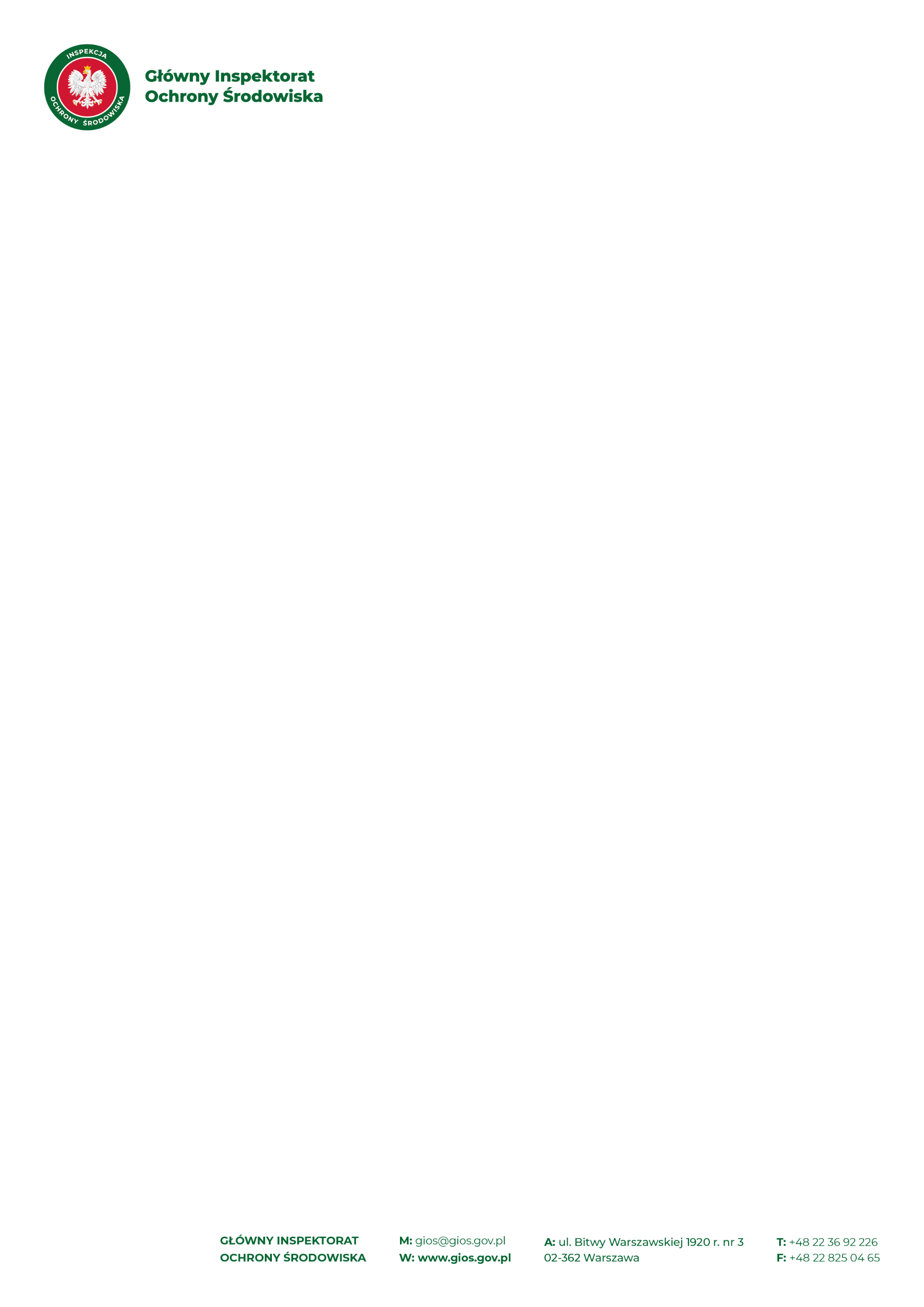 Załącznik do zapytania ws. rozeznania rynku___________					      	   ______________________Pieczęć firmowa						miejscowość i dataFORMULARZ CENOWYprzygotowany na potrzeby procedury szacowania wartości zamówienia dla zamówienia: „Wsparcie i rozszerzenie licencjonowania oprogramowania antywirusowego” Uprzejmie prosimy o uzupełnienie danych Oferenta i sporządzenie kalkulacji kosztów 
i terminów Zamówienia zgodnie z tabelami przedstawionymi poniżej.Tab. 1. Dane OferentaTab. 2. Kalkulacja kosztów  „Wsparcie i rozszerzenie licencjonowania oprogramowania ESET lub równoważnego”Termin ważności przedstawionej oferty: __________________________  Podpis i pieczątka Oferenta(-ów): __________________________Nazwa(y) Oferenta(-ów) / Imiona i nazwiska OferentówDane adresowe Oferenta(ów)Dane adresowe Oferenta(ów)Kod pocztowy siedziby, miejscowość, krajUlica, numer domu, numer lokaluNumer telefonu, numer faksu, adres emailL.p.Przedmiot wycenyIlośćOferowane rozwiązanie/ licencjeCena jednostkowa netto[zł]Cena jednostkowa brutto [zł]Wartość całkowita brutto [zł]Czas realizacji dostawy
 
[dni robocze]1.Licencje jednostki centralne, serwery oraz laptopy1650 szt.2.Licencje urządzenia mobilne (tablety 
i telefony)300 szt.3.Dodatkowe licencje dla jednostek centralnych, serwery oraz laptopy100 szt.4.Dodatkowe licencje EDR do ochrony stacji roboczych100 szt.5.Dodatkowe licencje urządzenia mobilne (tablety 
i telefony)300 szt.